Гостевой дом "Лукоморье"Гостевой дом "Лукоморье" расположен в тихом, экологически чистом месте на склоне холма (87 м над уровнем моря), в 7 минутах ходьбы от моря.Размещение: 2-х местные номера с удобствамиВ номере: новый качественный ремонт, просторная лоджия с видом на горное ущелье, телевизор, сплит-система, широкие кровати из цельного древесного массива, санузел (душ+туалет, всегда есть горячая вода)Питание: 3-х разовое питание (комплексное с элементами «шведского стола»)вот уже несколько сезонов подряд успешно работает кафе «Домашняя кухня»,
которое можно без преувеличения назвать «визитной карточкой» гостевого дома! Именно благодаря ему «Лукоморье» знает и любит вся округа. Хорошо знакомые с детства и с душой приготовленные блюда приходятся по вкусу как взрослым гурманам, так и маленьким посетителям!Инфраструктура: спортивный комплекс «Воркаут» (гимнастический комплекс, шведская стенка), бассейн-сауна, детский игровой городок, площадка для мини футбола, площадка для баскетбола, зеленая теневая зона с лавочками, кафе, автостоянка, Wi-Fi, организация трансфера.Пляж:Всего в 7 минутах ходьбы по живописным окрестностям находится чистый и довольно
свободный пляж, на котором работает много аттракционов для детей и взрослых, а также располагается клуб любителей дайвинга.От «Лукоморья» до пляжа курсирует «шаттл» (крутой подъем).В стоимость входит: проживание, 3-х разовое питание (комплексное с элементами «шведского стола»), трансфер с пляжа до отеляАдрес: Краснодарский край, г.Сочи, п.Лазаревское, ул.Хвойная 36.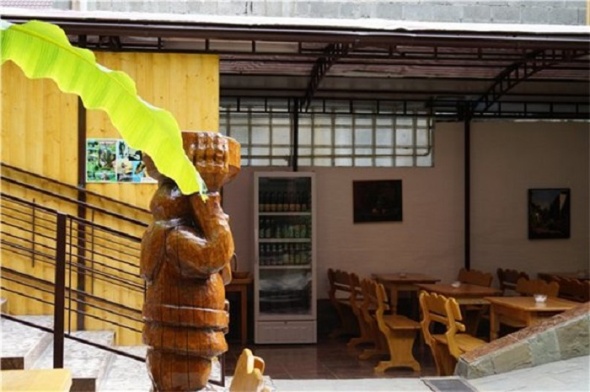 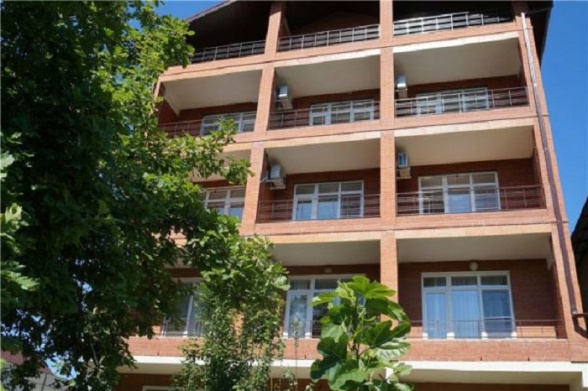 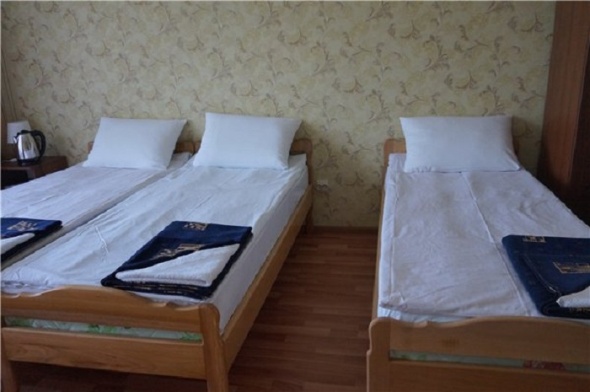 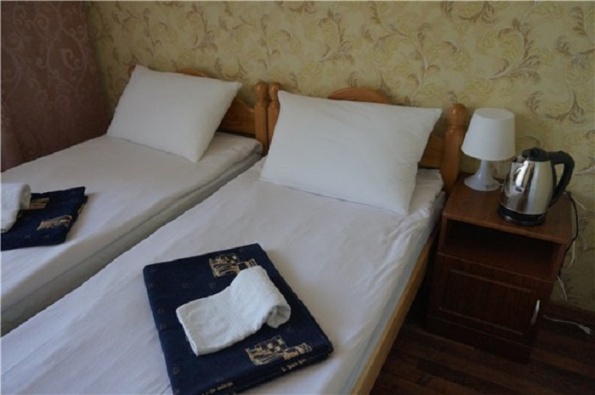 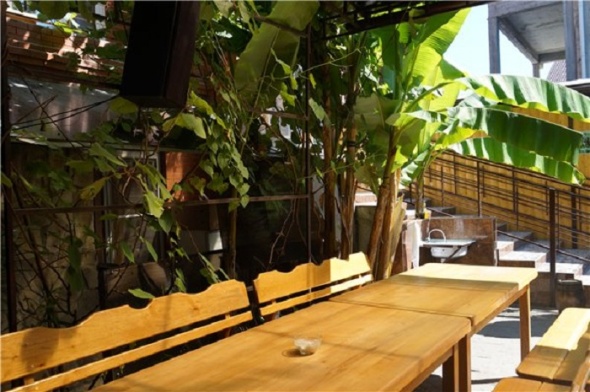 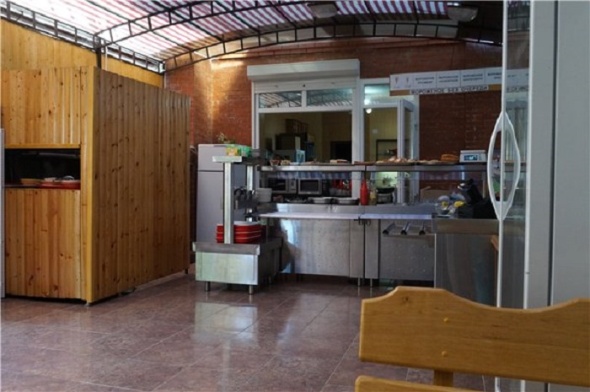 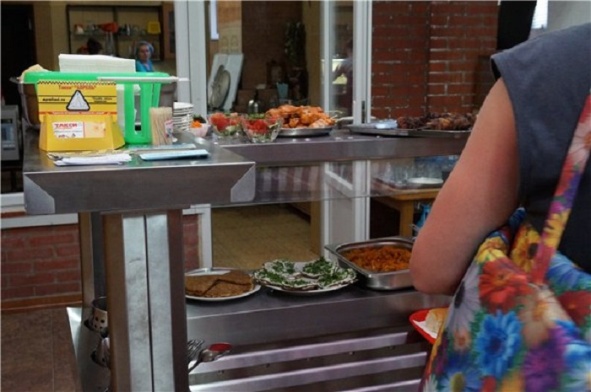 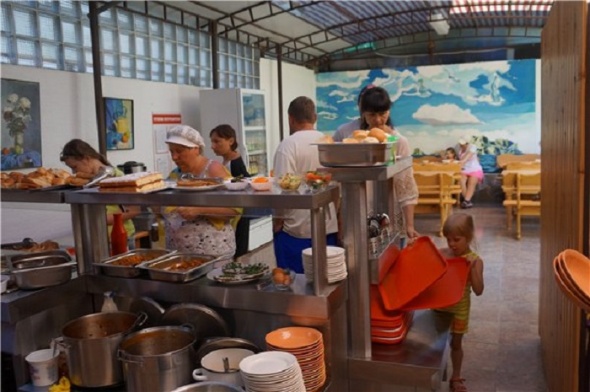 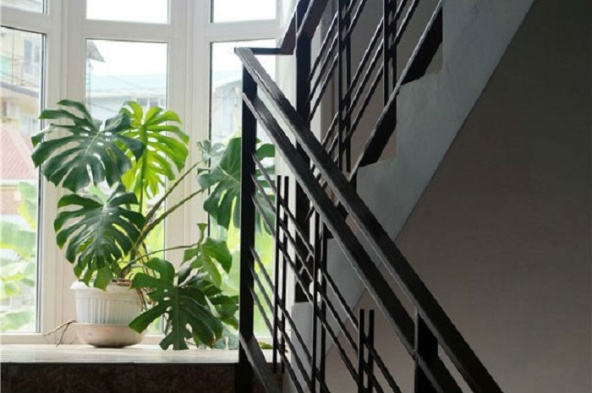 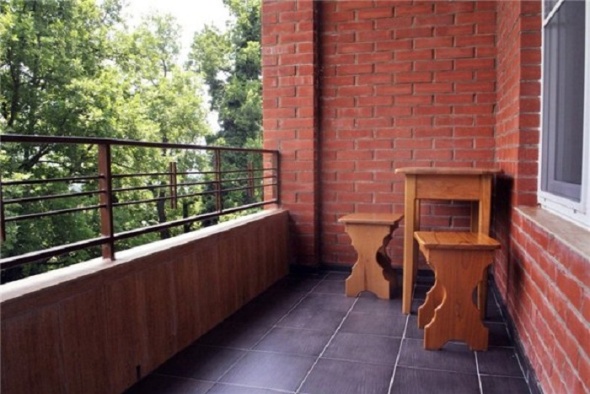 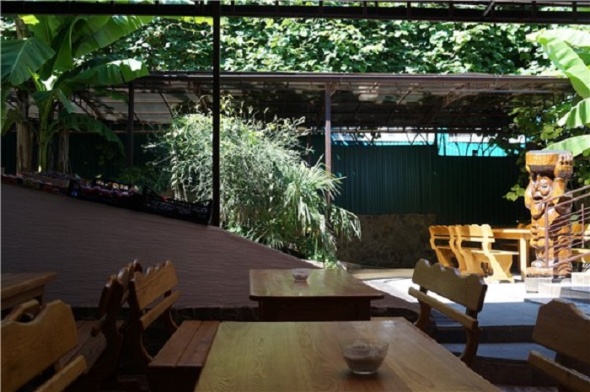 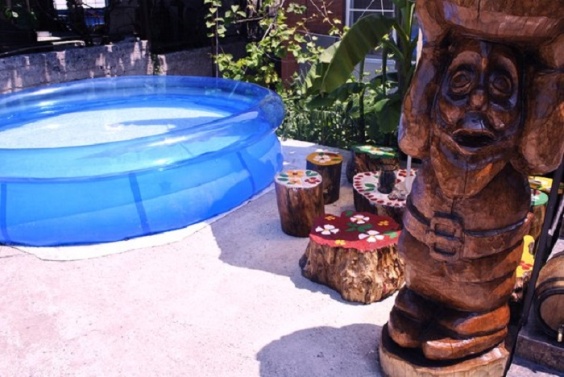 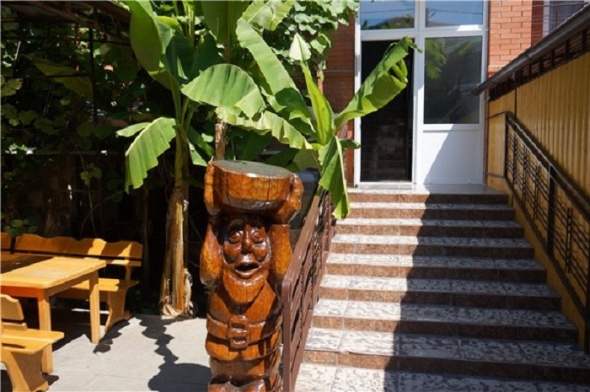 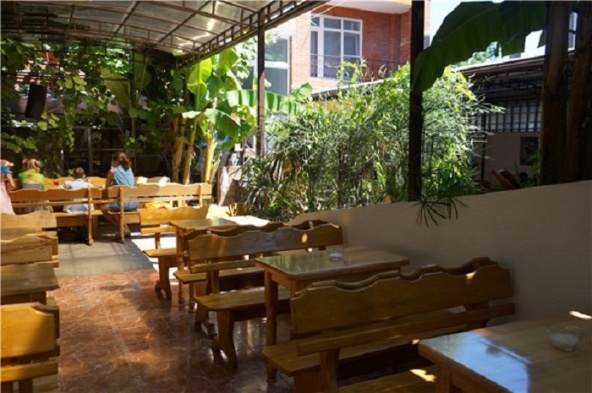 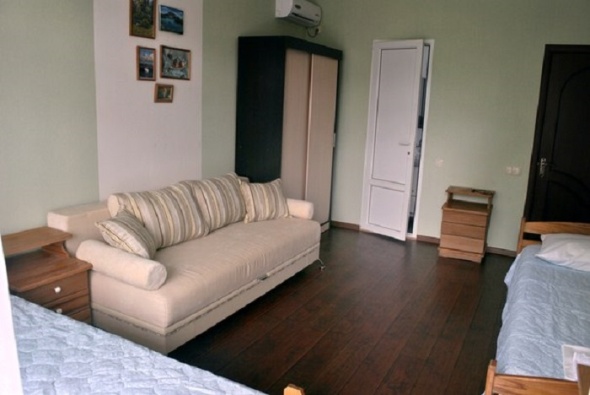 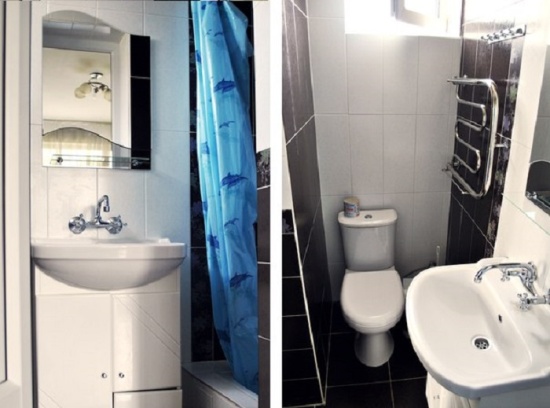 Срок заездаКоличество днейСтоимость 16.06.21. -30.06.21.142-х местный стандарт54 600,00 рублей(3-х разовое питание с элементами «шведского стола»)Дополнительные места:- до 4 лет (ком сбор, детская кроватка, без питания)                             6 370,00 рублей- с 4 до 6 лет (доп. место без питания)            10 920,00 рублей- с 6 лет (доп. место с питанием)                            25 480, 00 рублей   30.06.21.-14.07.21.142-х местный стандарт54 600,00 рублей(3-х разовое питание с элементами «шведского стола»)Дополнительные места:- до 4 лет (ком сбор, детская кроватка, без питания)                             6 370,00 рублей- с 4 до 6 лет (доп. место без питания)            10 920,00 рублей- с 6 лет (доп. место с питанием)                            25 480, 00 рублей   14.07.21.-28.07.21.142-х местный стандарт54 600,00 рублей(3-х разовое питание с элементами «шведского стола»)Дополнительные места:- до 4 лет (ком сбор, детская кроватка, без питания)                             6 370,00 рублей- с 4 до 6 лет (доп. место без питания)            10 920,00 рублей- с 6 лет (доп. место с питанием)                            25 480, 00 рублей   28.07.21.-11.08.21.142-х местный стандарт54 600,00 рублей(3-х разовое питание с элементами «шведского стола»)Дополнительные места:- до 4 лет (ком сбор, детская кроватка, без питания)                             6 370,00 рублей- с 4 до 6 лет (доп. место без питания)            10 920,00 рублей- с 6 лет (доп. место с питанием)                            25 480, 00 рублей   11.08.21.-25.08.21.142-х местный стандарт54 600,00 рублей(3-х разовое питание с элементами «шведского стола»)Дополнительные места:- до 4 лет (ком сбор, детская кроватка, без питания)                             6 370,00 рублей- с 4 до 6 лет (доп. место без питания)            10 920,00 рублей- с 6 лет (доп. место с питанием)                            25 480, 00 рублей   